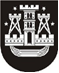 KLAIPĖDOS MIESTO SAVIVALDYBĖS TARYBASPRENDIMASDĖL KLAIPĖDOS MIESTO SAVIVALDYBĖS TARYBOS 2015 M. SPALIO 29 D. SPRENDIMO NR. T2-273 „DĖL PRITARIMO DALYVAUTI ASOCIACIJOS KLAIPĖDOS ŽUVININKYSTĖS VIETOS VEIKLOS GRUPĖS VEIKLOJE“ PAKEITIMO2016 m. liepos 28 d. Nr. T2-215KlaipėdaVadovaudamasi Lietuvos Respublikos vietos savivaldos įstatymo 18 straipsnio 1 dalimi, Klaipėdos miesto savivaldybės taryba nusprendžia:Pakeisti Klaipėdos miesto savivaldybės tarybos 2015 m. spalio 29 d. sprendimo Nr. T2-273 „Dėl pritarimo dalyvauti asociacijos Klaipėdos žuvininkystės vietos veiklos grupės veikloje“ 2 punktą ir jį išdėstyti taip:„2. Deleguoti į asociacijos Klaipėdos žuvininkystės vietos veiklos grupės valdymo organą atstovauti Klaipėdos miesto savivaldybės interesams:2.1. Vytautą Čepą, Klaipėdos miesto savivaldybės tarybos narį;2.2. Saulių Valiulį, Klaipėdos miesto savivaldybės administracijos Viešosios tvarkos skyriaus Kontrolės ir prevencijos poskyrio vyriausiąjį specialistą;2.3. Indrę Butenienę, Klaipėdos miesto savivaldybės administracijos Strateginio planavimo skyriaus vedėją.“Šis sprendimas gali būti skundžiamas Lietuvos Respublikos administracinių bylų teisenos įstatymo nustatyta tvarka Klaipėdos apygardos administraciniam teismui.Savivaldybės mero pavaduotojasArtūras Šulcas